附件一：2024年南昌市校园广播体操比赛规程一、主办单位南昌市教育局二、承办单位待定三、比赛时间2024年4月27-28日四、竞赛地点待定五、参赛单位全市中小学六、比赛组别小学组、中学组七、比赛内容小学组——七彩阳光中学组——舞动青春八、参赛办法（一）小学组：以县区（含湾里管理局教体办）为单位报送参加，每个县区（含湾里管理局教体办）选派1所小学参赛；局属学校、省属事业单位办学校、市属民办学历教育学校自愿报名。（二）中学组：以县区（含湾里管理局教体办）为单位报送参加，每个县区（含湾里管理局教体办）选派1所中学参赛；局属学校、省属事业单位办学校、市属民办学历教育学校自愿报名。九、参赛人数各县区（含湾里管理局教体办）；局属学校、省属事业单位办学校、市属民办学历教育学校，参赛人数限定为一个建制班。十、比赛要求与注意事项（一）各学校中小学生队伍：队形为5（横）×8（纵），不设领操员，人数不足者，将予以扣分；（二）各参赛队可报领队1名,教练2名，运动员不得跨单位、跨队、跨年龄组别比赛；（三）各参赛队报名时可报替补运动员，不超过2人，只有报名的运动员及替补运动员才有资格参加比赛并颁发比赛证书，替补队员需要在报名表中注明；（四）参赛运动员比赛当天必须携带身份证原件、没有身份证的需要携带户口本原件进行身份验核；（五）比赛前一天会进行领队、教练员和裁判员联席会议，每个单位需派一名领队、一名教练员参加会议，现场签到，务必到场；（六）比赛中如参赛队对比赛的评分有异议，严格按照申诉规定执行，必须由领队以书面材料向仲裁组提出申诉，并仅限本队队员情况，申诉截止时间为本轮比赛结束后的20分钟，逾期不予受理。十一、奖励办法（一）按竞赛组别录取一、二、三等奖，一等奖设置20%，二等奖设置30%，三等奖设置50%。（二）一等奖颁发优秀教练员奖和比赛证书，二、三等奖颁发比赛证书。一、二、三等奖分别颁发奖牌。十二、报送要求（一）报名方式：4月7日22：00前将参赛报名表、登记表（附件1、2）电子版及单位盖章报名表发送至邮箱：2628202980@qq.com；以最终提交邮箱时间为准，逾期报名，不予受理。（二）电子材料报送统一放在一个文件夹里，文件名称请备注为所属地区＋单位名称（例如：局属学校/青山湖区＋XXX学校），县（区）选派的队伍应以县（区）为单位进行报名否则无效，并且报名表加盖县（区）公章。（三）提交的报名表信息将在参赛手册、证书等各类比赛文件中出现，请参赛队伍确定好各自报名信息，无误后再提交，报名结束后不得擅自更换人员信息、一切人员信息以报名截止前最终确定的盖章参赛报名表为准。（四）报到事项：1.核对信息；2.领取物料；3.参赛运动员赛前十五天县级以上医院出具的体检报告单（内含心电图）；4.参赛运动员比赛期间的人身意外伤害保险单（复印件）；5.各参赛队伍提交一面3号单位旗帜；6.所有参赛运动员自愿参赛责任及风险告知书（包括替补运动员）。（五）各参赛队伍须严格按照大会分组报名参赛，如经审查不符合参赛要求，将取消其参赛资格或比赛成绩。（六）赛事组委会联系方式（工作时间9：30-17：30）：涂老师83986468，李老师15537135357（微信同号）。（七）以下是2024年南昌市青少年校园广播体操微信群，请大家注意二维码进群截止时间抓紧时间进群。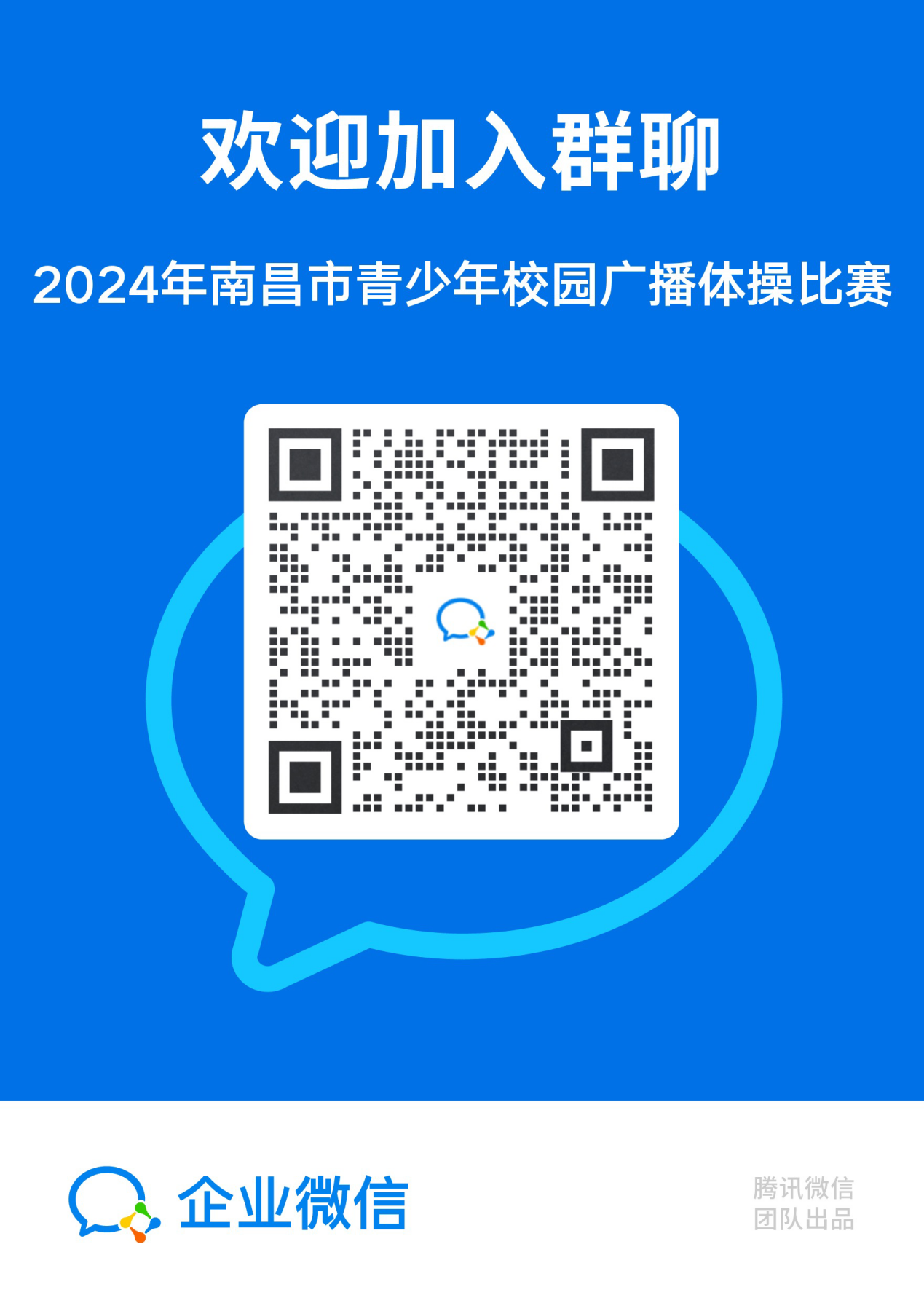 十三、裁判员和仲裁委员会（一）裁判员由组委会选调（必须持有一级或以上级别裁判员资格证书者），评分裁判由组委会在赛前考核确认,如有缺席，不计入裁判经历；（二）裁判员须自带裁判装备；（三）仲裁委员会人员的组成和职责按《仲裁委员会条例》的规定执行；十四、其他事项（一）比赛期间，各单位一切费用自理；（二）各单位要高度重视比赛期间参赛运动员的人身安全，加强安全教育，做好安全防范工作。各单位校级领导应亲自参与并指导，自觉遵守比赛场地管理规则，提倡文明比赛；（三）比赛时领队必须亲自到场，否则以弃权论处；（四）运动员在比赛中，要求服装统一；（五）本规程解释权属南昌市教育局，未尽事宜，另行通知。附件1：2024年南昌市校园广播体操比赛报名表单   位：                  （加盖单位公章）项  目：                     组    别：                      领  队：                     联系电话：                      教练员：                     联系电话：                      运动员基本信息：几年级几班注：此表可复印使用附件2：                                    (单位) 参赛运动员资料登记表（项目：        ）          附件3：附件4：2024年南昌市校园广播体操自愿参赛责任及风险告知书一、本人(队)自愿报名参加2023年南昌市青少年校园广播体操并签署本责任书。二、本人(队)已全面了解并同意遵守大会所制订的各项竞赛规程、规则、要求及采取的安全措施。三、本人已完全了解自己的身体状况，确认自己身体健康状况良好，具备参赛条件，已为参赛做好充分准备，并在比赛前购买了"人身意外伤害保险”:监护人经审慎评估，确认被监护人身体状况符合参赛条件，并自愿承担相应风险。四、本人(队)充分了解本次比赛可能出现的风险，且己准备必要的防范措施，以对自己(学生)安全负责的态度参赛。五、本人(队)愿意承担比赛期间发生的自身意外风险责任，且同意对于非大会原因造成的伤害等任何形式的损失大会不承担任何形式的赔偿。六、本人(队)同意接受大会在比赛期间提供的现场急救性质的医务治疗，但在离开现场后，在医院救治等发生的相关费用由本队(人)负担。七、本人(队)承诺以自己的名义参赛，决不冒名顶替，否则自愿承担全部法律责任。八、本人（队）承诺文明参赛，尊重裁判和其他参赛人员，保证不出现打架、斗殴或辱骂裁判等行为。如果由以上现象发生，愿意接受组委会作出的裁决，并自愿承担相应后果。九、本人(队)及家长(监护人)已认真阅读并全面理解以上内容，且对上述所有内容予以确认并承担相应的法律责任。参赛项目:(签名请用楷体字填写，务必清晰可辨)。运动员姓名:运动员家长(监护人)签名:运动队领队签名:参赛单位(盖章):2024年  月  日备注:本《告知书》为每名运动员单独1份，先由运动员本人及其监护人签字，然后由领队签字，加盖学校公章，最后将所有参赛运动员的《告知书》装订成册，并在领队、教练员会议时交给组委会。序号姓名性别出生年月学籍卡号身份证号1234567891011121314151617181920212223242526272829303132333435363738394041替补运动员42替补运动员姓名：姓名：姓名：姓名：姓名：一寸免冠近照一寸免冠近照一寸免冠近照一寸免冠近照一寸免冠近照姓名：姓名：姓名：姓名：姓名：一寸免冠近照一寸免冠近照一寸免冠近照一寸免冠近照一寸免冠近照姓名：姓名：姓名：姓名：姓名：一寸免冠近照一寸免冠近照一寸免冠近照一寸免冠近照一寸免冠近照姓名：姓名：姓名：姓名：姓名：一寸免冠近照一寸免冠近照一寸免冠近照一寸免冠近照一寸免冠近照广播体操广播体操广播体操评分项目评 分 标 准分值进场、退场集合动作快、队伍整齐、有秩序20队列队形统一着装、队形整齐一致、按照文件要求排列10广播体操质量1、身体姿态上体直立挺拔、抬头挺胸姿态优美10广播体操质量2、动作质量（1）动作正确、准确到位（2）动作舒展、协调连贯、刚劲有力按以下四点酌情扣分（1）动作是否达到位（2）躯干伸曲是否达到标准（3）四肢曲直是否正确（4）动作幅度是否达标20广播体操质量3、节奏（1）节奏正确、按口令节拍完成动作（2）韵律感强、富有弹性（3）团体动作是否整齐以此三项为准酌情扣分20广播体操质量4、表现力(1)自然流畅，活而不乱，动作舒展整齐，自然洒脱;(2)精神状态是否朝气蓬勃，充满活力，是否带给人以积极向上的饱满情绪。视此二项酌情扣分   10精神面貌整个过程精神饱满，形神具备，给人以美的感受和享受。反之则根据情况酌情扣分。 10总  分（人数每缺少一人扣2分，由裁判长进行扣分）总  分（人数每缺少一人扣2分，由裁判长进行扣分）100